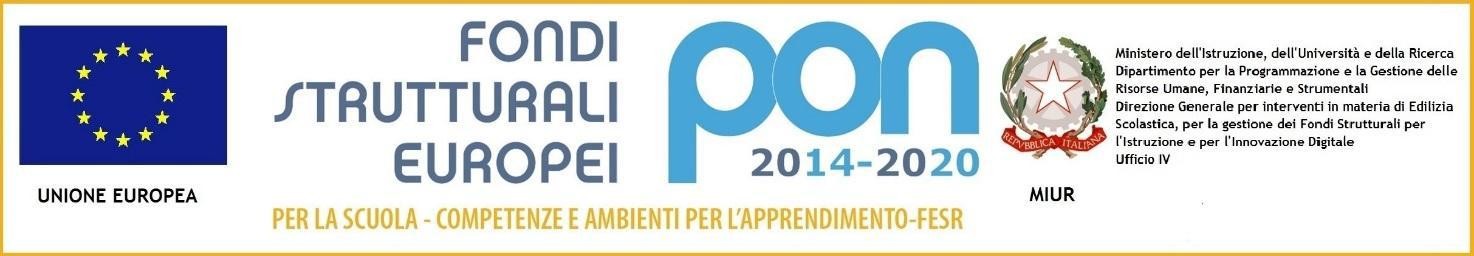 ISTITUTO STATALE d’ISTRUZIONE SUPERIORE“P. ALDI”                                                         P.zza E. Benci  - 58100 GROSSETO                                                                                                       Sede accreditata A.I.C.A ECDL Core Level –Test Center WH01REGISTRO INDIVIDUALE   di PRESENZA STAGE  PCTO Percorsi per le Competenze Trasversali e Orientamento ( ex ASL)AA.SS. ……………………………………………………………CLASSE/I _____________________________ALLIEVO                NOME ____________________________________             COGNOME  ______________________________________                           CLASSE _______ SEZ. ________                                        INDIRIZZO______________________________________Il Dirigente Scolastico  	Maria Cristina AlocciISTRUZIONI PER LA COMPILAZIONECome ogni atto pubblico, il presente documento non può essere contraffatto. Affinché sia valido occorre che  le  parti da compilare (la DATA, gli ORARI, il n.ro di ORE GIORNALIERE, la descrizione dell’attività svolta in STAGE, i TOTALI a fondo pagina e quello generale delle ore frequentate)  siano scritte:CON CARATTERI A STAMPATELLO  CHIARI E LEGGIBILICON LA PENNA  NERA O BLU, MAI CON ALTRI COLORI O CON PENNARELLI O CON LAPISSENZA  MAI USARE LA PENNA  CANCELLINAIN CASO DI  ERRORE SI DEVE TRACCIARE UN RIGO TRASVERSALE SULLA PAROLA O SUL NUMERO SBAGLIATO E ACCANTO/SOPRA/SOTTO  RISCRIVERE LA PAROLA O IL NUMERO CORRETTO.SI RICHIEDE DI AVERE CURA DEL PRESENTE DOCUMENTO EVITANDO IL PIU’ POSSIBILE DI SGUALCIRLO, BAGNARLO, MACCHIARLO E SOPRATTUTTO CUSTODIRLO ATTENTAMENTE.                                                                   STRUTTURA OSPITANTE: _______________________________________________Nome e Cognome TUTOR  INTERNO (scolastico) ………………………….………………Firma leggibile: …………………………………………………………………….  STRUTTURA OSPITANTE: _______________________________________________Nome e Cognome TUTOR  INTERNO (scolastico) ………………………….………………. Firma leggibile: …………………………………………………………………….STRUTTURA OSPITANTE: _______________________________________________                                                                                              Nome e Cognome TUTOR  INTERNO (scolastico) ………………………….………………. Firma leggibile: …………………………………………………………………….STRUTTURA OSPITANTE _________________________________________________Nome e Cognome TUTOR  INTERNO (scolastico) ………………………….………………. Firma leggibile: …………………………………………………………………….Denominazione Struttura ospitante: ____________________________________________________P. IVA o Cod. Fiscale: _____________________________________________________________ Firma Legale Rappresentate della struttura ospitante: ______________________________________Denominazione Struttura ospitante: ____________________________________________________P. IVA o Cod. Fiscale: _____________________________________________________________ Firma Legale Rappresentate della struttura ospitante: ______________________________________Denominazione Struttura ospitante: ____________________________________________________P. IVA o Cod. Fiscale: _____________________________________________________________ Firma Legale Rappresentate della struttura ospitante: ______________________________________ Denominazione Struttura ospitante: ____________________________________________________P. IVA o Cod. Fiscale: _____________________________________________________________ Firma Legale Rappresentate della struttura ospitante: ______________________________________Denominazione Struttura ospitante: ____________________________________________________P. IVA o Cod. Fiscale: _____________________________________________________________ Firma Legale Rappresentate della struttura ospitante: ______________________________________Denominazione Struttura ospitante: ____________________________________________________P. IVA o Cod. Fiscale: _____________________________________________________________ Firma Legale Rappresentate della struttura ospitante: ______________________________________ 	DATAORA entrataFIRMA LEGGIBILE ALLIEVOORA UscitaFIRMA LEGGIBILE ALLIEVON.RO ORE GIORNALIERE ATTIVITA’(specificare CHE COSA CONCRETAMENTE FA LO STAGISTA IN AZIENDA)FIRME  LEGGIBILI TUTOR ESTERNO (AZIENDALE) Una in entrata e una in uscita  per ogni giorno (non valgono firme cumulative)E:U:E:U:E:U:E:U:E:U:E:U:E:U:E:U:E:U:E:U:Totale ore frequentateTotale ore frequentate…..Totale ore frequentateTotale ore frequentate…..DATAORA entrataFIRMA LEGGIBILE ALLIEVOORA UscitaFIRMA LEGGIBILE ALLIEVON.RO ORE GIORNALIERE ATTIVITA’(specificare CHE COSA CONCRETAMENTE FA LO STAGISTA IN AZIENDA)FIRME  LEGGIBILI TUTOR ESTERNO (AZIENDALE) Una in entrata e una in uscita  per ogni giorno (non valgono firme cumulative)E:U:E:U:E:U:E:U:E:U:E:U:E:U:E:U:E:U:E:U:Totale ore frequentateTotale ore frequentate…..DATAORA entrataFIRMA LEGGIBILE ALLIEVOORA UscitaFIRMA LEGGIBILE ALLIEVON.RO ORE GIORNALIERE ATTIVITA’(specificare CHE COSA CONCRETAMENTE FA LO STAGISTA IN AZIENDA)FIRME  LEGGIBILI TUTOR ESTERNO (AZIENDALE) Una in entrata e una in uscita  per ogni giorno (non valgono firme cumulative)E:U:E:U:E:U:E:U:E:U:E:U:E:U:E:U:E:U:E:U:Totale ore frequentateTotale ore frequentate…..Totale ore frequentateTotale ore frequentate…..DATAORA entrataFIRMA LEGGIBILE ALLIEVOORA UscitaFIRMA LEGGIBILE ALLIEVON.RO ORE GIORNALIERE ATTIVITA’(specificare CHE COSA CONCRETAMENTE FA LO STAGISTA IN AZIENDA)FIRME  LEGGIBILI TUTOR ESTERNO (AZIENDALE) Una in entrata e una in uscita  per ogni giorno (non valgono firme cumulative)E:U:E:U:E:U:E:U:E:U:E:U:E:U:E:U:E:U:E:U:E:U:Totale ore frequentateTotale ore frequentate…..Totale ore frequentateTotale ore frequentate…..